Complete the Picture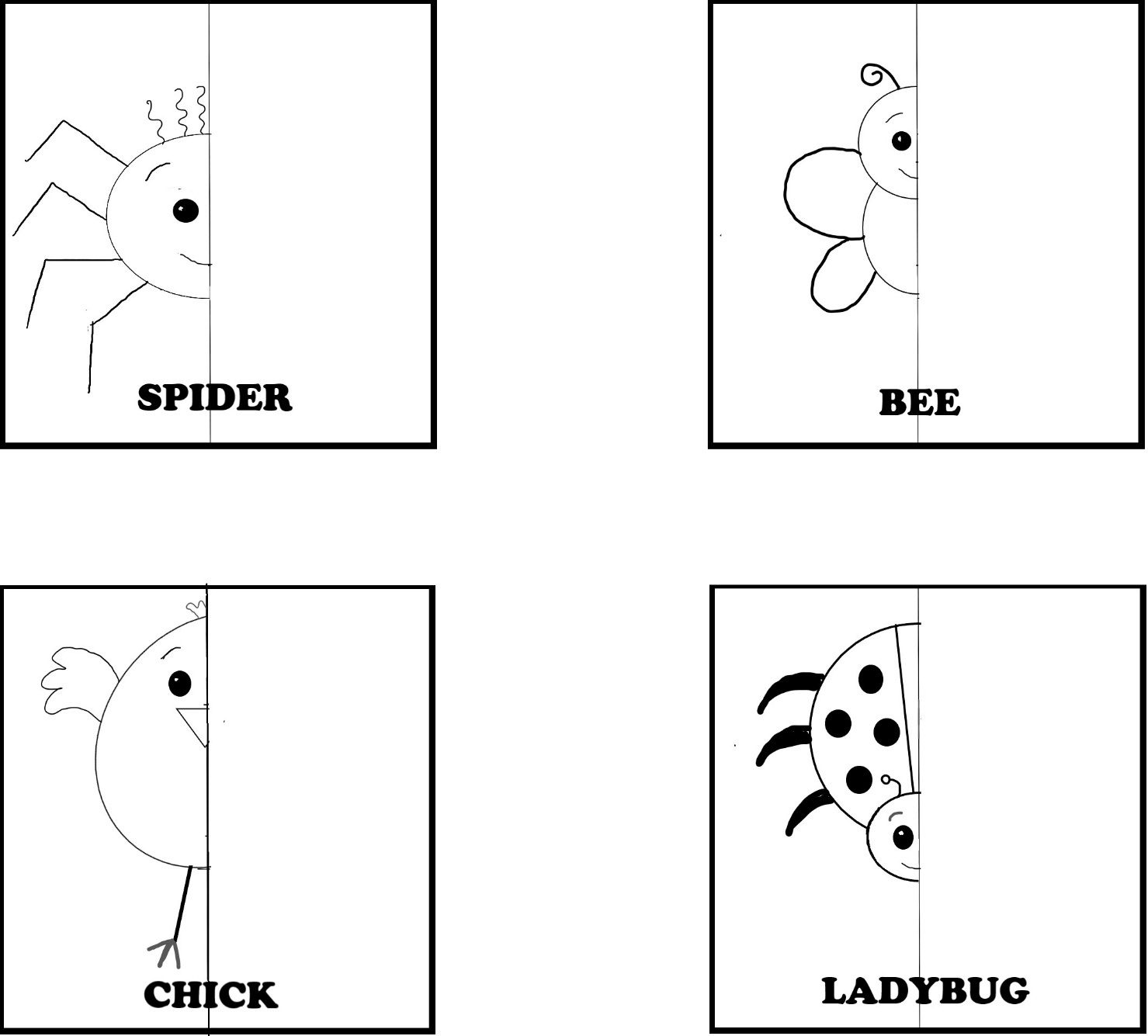 